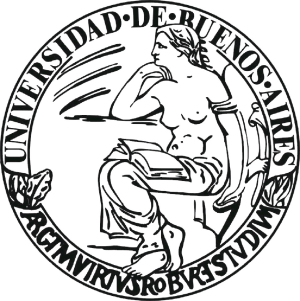 UNIVERSIDAD DE BUENOS AIRESFACULTAD DE FILOSOFÍA Y LETRASDEPARTAMENTO: HISTORIACÓDIGO Nº: 0436MATERIA: HISTORIA DE RUSIARÉGIMEN DE PROMOCIÓN: PDMODALIDAD DE DICTADO: PRESENCIAL ajustado a lo dispuesto por REDEC-2021-2174-UBA-DCT#FFYL.PROFESOR/A: BAÑA, MARTÍNCUATRIMESTRE: 1ºAÑO: 2022UNIVERSIDAD DE BUENOS AIRESFACULTAD DE FILOSOFÍA Y LETRASDEPARTAMENTO DE CÓDIGO Nº: 0436MATERIA: HISTORIA DE RUSIAMODALIDAD DE DICTADO: PRESENCIAL ajustado a lo dispuesto por REDEC-2021-2174-UBA-DCT#FFYL RÉGIMEN DE PROMOCIÓN: PDCARGA HORARIA: 96 HORAS1º CUATRIMESTRE 2022 PROFESOR: BAÑA, MARTÍNEQUIPO DOCENTE:AYUDANTE DE TRABAJOS PRÁCTICOS: DR. PABLO FONTANA	AYUDANTE DE TRABAJOS PRÁCTICOS: DR. AUGUSTO PIEMONTEAYUDANTE DE TRABAJOS PRÁCTICOS: PROF. RICARDO NEME TAUILADSCRIPTA: PROF. SOFÍA BLANCO IVANOFF ADSCRIPTO: MG. NICOLÁS POLJAKADSCRIPTO: LIC. MARTÍN DUERADSCRIPTO: LIC. MATÍAS FIGALADSCRIPTO: PROF. MATÍAS RIVASADSCRIPTA: JULIA ARGÜELLOADSCRIPTO: PROF. MATEO LESLIEa. Fundamentación y descripciónHistoria de Rusia es una de las materias optativas correspondiente al ciclo final de orientación de la carrera de Historia destinadas a completar la formación de los estudiantes en historia contemporánea. En ese sentido, se propone como un espacio para fortalecer el conocimiento de los problemas de la historia rusa contemporánea, a partir de un enfoque interdisciplinario que integra herramientas y conceptos provenientes de diversas disciplinas del campo de las ciencias sociales, entre las que se destacan la historia del arte, la economía, la sociología y la ciencia política. El recorrido temático propuesto incluye cuestiones tales como la constitución de los grupos étnicos desde la Edad Media, la formación de las instituciones del poder político en Moscovia, la conformación de un Imperio, las transformaciones económicas y sociales iniciadas durante la segunda mitad del siglo XIX y el devenir de las ideologías políticas a lo largo de ese siglo. Luego se presentan los grandes ciclos de la historia soviética: el período pre-revolucionario (1905-1917), el período de la revolución y las luchas políticas (1917-1928), el período de consolidación del régimen (1928-1956) y el período del socialismo tardío (1956-1991) hasta la disolución de la Unión Soviética como estado unitario y la restauración capitalista.b. Objetivos:La asignatura tiene por principal objetivo incentivar en los estudiantes el desarrollo de la capacidad de formular un análisis crítico de la experiencia rusa y soviética y fortalecer la integración de perspectivas teóricas y herramientas analíticas propias de las ciencias sociales tanto en la discusión colectiva como en los trabajos individuales. Para ello, por un lado se presentan inicialmente los principales enfoques historiográficos y la metodología adoptada por la cátedra, consistente en el abordaje de los procesos históricos como síntesis de los niveles económico, social, político y cultural, y en el empleo simultáneo de diferentes perspectivas interpretativas. Por el otro, se definen una serie de núcleos problemáticos de la historia de Rusia y de la Unión Soviética: a) el llamado “atraso” económico y la formulación de estrategias de modernización en un territorio de rasgos semiperiféricos; b) las formas de gobernabilidad en Rusia, tanto en la época zarista como en la soviética y la contemporánea; c) la estructuración de la sociedad y de las formas de la resistencia al poder en Rusia y la URSS y las identidades y estrategias de lucha; d) los modos en los cuales el arte ruso se configuró como un campo de debate político y social durante los siglos XIX y XX y los efectos de una “revolución cultural”. A su vez, la materia tiene como objetivo brindar a los alumnos herramientas conceptuales aptas para la comprensión global de la experiencia soviética y para el análisis específico de algunas cuestiones fundamentales como, por ejemplo, las características del sistema de planificación centralizada o el proceso de burocratización.  Contenidos: I.  Clases teóricas Introducción general de la materiaPresentación de los enfoques tradicionales sobre la historia de Rusia y de la Unión Soviética. Perspectivas académicas y político-ideológicas. Análisis de las principales corrientes de interpretación: a) la versión oficial, a través de la historia del Partido Comunista; b) la historiografía de izquierda: ex-comunistas, trotskistas, maoístas y otros; c) la escuela del totalitarismo; d) los académicos revisionistas e) el posrevisionismo, el giro cultural y los enfoques más recientes. Conceptos de tiempo y espacio: Rusia como parte del sistema-mundo. Los núcleos problemáticos de la historia de Rusia y de la Unión Soviética.Unidad 1: La formación del Imperio ruso: autocracia y clases dominantesLos orígenes históricos de Rusia y su progresiva formación territorial. El desarrollo del poder moscovita y sus vinculaciones con la expansión del sistema-mundo. El surgimiento del zarismo. Las reformas de Pedro el Grande. La articulación del poder zarista: nobleza y patronazgo. ¿Desde cuándo existe un “Estado” propiamente dicho? Las reformas de 1861 y el movimiento de los zemstva. La ambivalencia del Imperio frente al desafío de la modernidad. Las políticas de industrialización y los ensayos de gobierno representativo. Unidad 2: Las resistencias campesinas: modos de vida y formas de resistencia al poder Relación entre los planos de la política de élite y la política plebeya. Momentos fundamentales de la revuelta campesina en Rusia: del milenarismo y el monarquismo popular a la Revolución de 1905. El fenómeno de la “autonominación”. La consolidación de la servidumbre y el proceso de construcción de un Estado. El “atraso” y el problema secular del excedente agrario. La organización de la unidad doméstica campesina y la vida de las aldeas. La emancipación de 1861 y las reformas de Stolypin.Unidad 3: La cultura rusa en el siglo XIXLos estudios sobre la cultura rusa. Rusia como “otro” cercano. El impacto de la modernidad europea en Rusia y el surgimiento de una intelligentsia. La intelligentsia como fenómeno social. Arte, literatura y crítica social bajo la autocracia. La Edad de oro y el realismo como corriente estética y social. Censura y lenguajes esópicos. La Edad de plata y la recuperación estética de lo religioso. El nacimiento de una sensibilidad burguesa. La cultura rusa en el enfoque de la historia transnacional.Unidad 4: El movimiento socialista en Rusia: los debates políticos y las vinculaciones con las luchas populares Eslavofilia, occidentalismo y el descubrimiento del “pueblo ruso”. Populismo y marxismo en los orígenes del movimiento socialista. El socialismo cristiano y el cristianismo popular. El anarquismo ruso. Los primeros pasos de la organización del movimiento obrero. Mencheviques, Bolcheviques y Socialistas-Revolucionarios: los debates sobre la estrategia.Unidad 5: La Revolución rusa (I): la formación de una clase obrera revolucionariaLas características de la clase obrera rusa. La Revolución de 1905 y la invención de los soviets. La relación entre trabajadores e intelectuales. Lenguajes e identidades de clase durante 1917.Unidad 6: La Revolución rusa (II): el movimiento social y las alternativas políticas en 1917Historiografía de la revolución rusa. Formas, prácticas e instituciones de la revolución entre los obreros. La rebelión de los soldados. La revolución en el campo y el papel de la comuna campesina. Las mujeres, los jóvenes y la desobediencia a los valores patriarcales. Los reclamos de las minorías nacionales. La relación entre agrupaciones políticas y el movimiento soviético. Los sucesos políticos, el factor personal y la profundización de la dinámica revolucionaria. La toma del poder en Octubre y su significado. Hacia una nueva cronología de la Revolución: Febrero y Octubre como parte de un único proceso revolucionario. Unidad 7: Los fundamentos de un nuevo régimen social: de la guerra civil a la NEPLos bolcheviques en el gobierno. La posición de los otros partidos tras la toma del poder. Los Socialistas Revolucionarios de Izquierda y el movimiento soviético de los campesinos. La reacción contrarrevolucionaria y la guerra civil. Las guerras campesinas. La constitución de 1918 y la formación del Estado soviético. Los inicios del proceso de burocratización. El papel de la Cheka y del “terror rojo”. La pérdida de autonomía de las instituciones populares. La prohibición de facciones dentro del Partido Comunista. La rebelión de Kronstadt. Continuidades y rupturas entre leninismo y estalinismo.Unidad 8: El ascenso de Stalin  y la “Revolución desde arriba”Las tensiones de la relación campo-ciudad durante los años veinte. La “tregua” con los campesinos y la NEP. La colectivización forzosa: el asalto al campo y la disrupción del mundo campesino. Las formas de resistencia campesina. La vida en el koljoz y el sovjoz. Los primeros Planes Quinquenales. La “revolución en el estatus” y los cambios en las relaciones sociales dentro de las fábricas. Formas de la movilidad social. Las bases sociales del poder burocrático. El estajanovismo y las formas de resistencia de los trabajadores.Unidad 9: La formación del sistema de planificación centralizadaLos problemas de la NEP y los debates de los años veinte. El impacto de la crisis del ’29 en la Unión Soviética. La formación del sistema de planificación centralizada por balances materiales. La consolidación de una economía de comando. Logros y limitaciones de la industrialización acelerada. Limitaciones de la centralización en la práctica: “mercados de colores” y “feudalismo industrial”. El rol de la burocracia y de los directores de empresas. El rol de los “intermediarios” y de las “mafias económicas”. El sector agrícola. El mercado de trabajo. La convivencia contradictoria de plan y elementos mercantiles (ley del valor). El desempeño de la economía soviética a mediano y largo plazo. Los intentos de reforma: obstáculos y fracaso.Unidad 10: La cultura y las artes en una sociedad revolucionada: de las vanguardias rusas al Realismo SocialistaLa revolución en el terreno de las artes. Las vanguardias y sus posicionamientos políticas: Simbolismo, Futurismo, Suprematismo, Constructivismo. El caso del Cosmismo y su impacto en la cultura soviética. La “cultura proletaria” y la herencia cultural. La experiencia de Proletkult. Lunacharsky, el Comisariado de Ilustración y las primeras políticas educativas y artísticas. La revolución sexual y los cambios en la vida familiar. El camino al zhdanovismo. El canon del Realismo Socialista y el fin de la libertad artística en la década de 1930. La ideología soviética.Unidad 11: El estalinismo maduro  y la formación del sistema político soviético Las luchas internas del partido durante la década de 1920. El desplazamiento de las diferentes oposiciones. Las bases de la dictadura de Stalin: partido y Estado. Los procesos de Moscú y el sistema del GULAG. La guerra y los cambios en la política hacia las nacionalidades. De la arbitrariedad personal a la consolidación de un mando burocrático. La estructura del poder político tras la muerte de Stalin. Control y formas de participación. Problemas de interpretación: ¿autoritarismo o totalitarismo? Cierre de la materia: la disolución de la URSS y su significado históricoSignificado histórico de la Unión Soviética: ¿totalitarismo, comunismo, comunismo burocrático, comunismo degenerado, industrialización no capitalista o el camino más largo para pasar del feudalismo al capitalismo? Balance y perspectivas a partir de su disolución como unidad. Balance de la materia.II. Taller de cine      Unidad 1: Introducción y metodologíaCuestiones de la cursada. Introducción al lenguaje cinematográfico: escenografía, caracterización, cuadro, tipos de plano, ángulos de cámara, posiciones de cámara, objetivos, profundidad de campo, composición, nivel, escala, iluminación, movimientos de cámara, color, nitidez, códigos sonoros, banda de sonido, voz, música, guion, tipos de montaje, secuencias, fragmentos, raccord, racconto y diégesis. El cine como documento histórico: interpretaciones del cine como expresión de su tiempo, espejo de la sociedad, negativo de la sociedad, caricatura de la sociedad, expresión de ideologías “dominantes” y mito.Unidad 2: Los orígenes del cine ruso y soviéticoIndustria cinematográfica rusa y soviética, políticas estatales de control e instituciones específicas. La representación prerrevolucionaria de las clases sociales. El efecto Kuleshov y el montaje dialéctico de Eisenstein. Proletkult y el colectivismo. La representación de la Revolución de 1905. El cine como mito y agente de la historia. Unidad 3: La Revolución rusaNarrativa sobre la Revolución en su décimo aniversario. La concepción personalista de la Revolución en el estalinismo. La supresión de los líderes opositores y el culto a la personalidad. El XX Congreso del PCUS y los límites de la denuncia del culto a la personalidad. Unidad 4: Género, sexualidad y la NEPRepresentaciones de género y sexualidad. La postura del Estado frente al aborto. Cohabitación extramatrimonial y forzosa. Matrimonio y divorcio durante la NEP. La mujer y la esfera pública posrevolucionaria.Unidad 5: De la NEP al estalinismo: el caso VertovLas vanguardias artísticas y la experimentación en el documental. El impacto del cine sonoro. El rol social de la mujer durante la NEP y el estalinismo. La construcción de la noción de realidad y el realismo socialista. El estajanovismo en el cine.Unidad 6: La colectivización forzosaEl cine sobre la colectivización como Bildungsroman. La colectivización como vía al desarrollo. El carácter indefinido del koljoz y el mutis del mir. Las campañas antirreligiosas. La criminalización del kulak y la  “guerra de clases”. El koljoz como microcosmos campesino. Unidad 7: El estalinismoEl Realismo Socialista y el culto a la personalidad. Los valores conservadores del estalinismo. Instrumentalización de la épica medieval rusa. Censura y planificación estatal de la producción cinematográfica. La representación del universo simbólico estalinista. La relación Partido-sociedad. Unidad 8: El XX Congreso del PCUS y la desestalinizaciónEl nuevo lenguaje cinematográfico y la subjetividad en el “deshielo”. El conflicto entre individuo, sociedad y Estado. La confrontación con el pasado traumático. Críticas al discurso oficial y a la corrupción burocrática. El protagonismo de los “no-héroes”. El lenguaje esópico y las críticas encubiertas al estalinismo.Unidad 9: La movilización para la Guerra FríaInstrumentalización de las políticas de memoria: La concepción soviética del nacional-socialismo y el Holocausto. La representación de la Revolución Cubana y las luchas antiimperialistas. El discurso pacifista y la construcción de la imagen del enemigo en la Guerra Fría. Antifascismo como antiimperialismo. La propaganda antimaoísta durante el enfrentamiento chino-soviético.Unidad 10: La era BrezhnevLos tecnócratas y la estratificación de la sociedad soviética. Género y familia durante la era Brezhnev. Hollywoodización parcial del cine soviético. Representación del “deshielo”. El consumo y el sistema de planificación central. Unidad 11: Perestroika y GlasnostLa confrontación con los crímenes del estalinismo. El enfrentamiento entre sectores reformistas y conservadores. Conflictos nacionales y sociales. Alcoholismo, desocupación y marginalidad durante la perestroika. La juventud y la crisis hegemónica. III.  Grupos de investigaciónCada grupo en los cuales se divide el curso desarrollará un tema de investigación sobre la base del análisis de fuentes primarias y con la utilización de la bibliografía que el docente coordinador irá sugiriendo a medida que avance el trabajo. Los temas disponibles este año son los siguientes:Tema 1: El camino a la Perestroika y el colapso del estado soviético.Fuentes principales Gorbachov, M., Informe del secretario general del CC del PCUS a la XIX Conferencia Nacional del Partido el 28 de junio de 1988. Resolución: algunas medidas impostergables para la realización práctica de la reforma del sistema político del país. Moscú, Novosti, 1988.Yakovlev, A. Lo que queremos hacer con la Unión Soviética, 1988.Gorbachov, M., “El sentido de la Perestroika. Formulación tras cinco años de reformas”, en Nueva Sociedad, N° 108, julio-agosto, 1990, pp. 162-165. Gorbachov, M., Informe político del CC del PCUS al XXVII Congreso del Partido. Moscú, Novosti, 1986.Gorbachov, M., Una revolución en la URSS. Buenos Aires, Anteo, 1987.Gorbachov, M., Memorias de los años decisivos 1985-1992. Madrid, Globus, 1994.S/a, Constitución de la URSS (1977 y 1990).Andropov, I., Discursos y artículos escogidos. Moscú, Progreso, 1983.Boukovski, V., La Unión Soviética. De la utopía al desastre. Madrid, Arias Montano, 1991.Shevernadze, E., El futuro pertenece a la libertad. Barcelona, Ediciones B, 1991.Yakovlev, A., Lo que queremos hacer con la Unión Soviética. Madrid, Alianza, 1991.Duch, J. P. y Tello, C. (eds.), La polémica en la URSS. México, Fondo de Cultura Económica, 1991.Sliunkov, N., La reestructuración económica es una importantísima tarea política. Moscú, Agencia de Prensa Novosti, 1988.Tema 2: Conflictos al interior del Partido Comunista de la Unión Soviética y organización del sistema político soviético a partir del proceso de “desestalinización”.Fuentes principalesAlbalkin, L., Perestroika y socialismo: una revolución política de nuestro tiempo. Tierra del Fuego, Fichas temáticas de Cuadernos del Sur, 1989.Brezhnev, L., La Unión Soviética y el hombre nuevo. Informe del Comité Central del PCUS ante el XXIV Congreso del Partido Comunista de la Unión Soviética. Buenos Aires, Anteo, 1971.Chalidze, B., “El unipartidismo democrático”, en AAVV: La Perestroika. ¿A dónde va la Unión Soviética? Madrid, Pablo Iglesias, 1989, pp. 215-223.Djilas, M., La nueva clase. Buenos Aires, Sudamericana, 1963. Dobrynin, A., El embajador de Moscú ante los seis presidentes norteamericanos de la Guerra Fría (1962-1986), México, Fondo de Cultura Económica, 1998Gorbachov, M., La Perestroika y la nueva mentalidad para nuestro país y para el mundo. La Habana, Editora Política, 1988.Gorbachov, M., Informe político del Comité Central del PCUS al XXVII Congreso del Partido. Moscú, Agencia de Prensa Novosti, 1986.Hoxha, H., ¡Rechazar las tesis revisionistas del XX Congreso del Partido Comunista
de la Unión Soviética y la posición anti-marxista del grupo de Krushchev! ¡Enarbolar el Marxismo-Leninismo! 1960. Khrushchev, N., Informe Secreto al XX Congreso del Partido Comunista de la Unión Soviética. Buenos Aires, Gure, 1956.Khrushchev, N., XXII Congreso del Partido Comunista de la Unión Soviética. Buenos Aires, Anteo, 1962.Nagy, I., Contradicciones del comunismo. Buenos Aires, Losada, 1958, pp. 49-56, 146-161, 297-315.S/a, Los acontecimientos en Checoslovaquia. Hechos, documentos, informaciones de prensa y testimonios. Moscú, Grupo de Prensa de los Periodistas Soviéticos, 1968.Shevardnadze, E., El futuro pertenece a la libertad. Barcelona, Ediciones B, 1991.Vorozheikina, T., La Perestroiyka del sistema político: problemas y soluciones. Buenos Aires, Directa, 1989.d. Bibliografía, filmografía y/o discografía obligatoria, complementaria y fuentes, si correspondiera: I. Clases teóricas Introducción general de la materia- Service, Robert, Historia de Rusia en el siglo XX. Barcelona, Crítica, 2000.- Baña, Martín, “La Revolución Rusa en su Centenario. Perspectivas temáticas y narrativas historiográficas”, en Políticas de la Memoria. Anuario de Investigación e Información del CeDInCI, N° 17, verano 2016/2017, pp. 224-237.Unidad 1- LeDonne John, Absolutismo y clase dominante: La formación del orden político ruso 1700 – 1825 (selección), traducción de Martín Baña. Fichas de Cátedra, Serie “Estudios Rusos”, N° 4. Buenos Aires, OPFyL, 2006.Fuentes primarias (lectura optativa)- Nerard, François-Xavier y Marie-Pierre Rey, Atlas historique de la Russie. D’Ivan III a Vladimir Poutine. París, Autrement, 2017, pp. 9-39 .Unidad 2- Ingerflom, Claudio, El zar soy yo. La impostura permanente desde Iván el Terrible hasta Vladímir Putin. Madrid, Guillermo Escolar Editor, 2017. Capítulo 9: “Cuando la plebe casi inventa la política moderna”, pp. 133-153.- Shanin, Teodor, La clase incómoda. Madrid, Alianza, 1983. Capítulos 4 y 5, pp. 97-138.Fuentes primarias (lectura optativa)- Uspenskii, Gleb, “From a Village Diary”, en T. Rhina (comp.), Readings in Russian Civilization. Chicago, University of Chicago Press, 1969, vol. II, pp. 360-363.- Strong, Anna Louise, La conquista del trigo por los soviets. Madrid, Cenit, 1932. - Chayanov, Alexander, Viaje de mi hermano Alexis al país de la utopía campesina. México, Fondo de Cultura Económica, 2018.Unidad 3- Kagarlitsky, Boris, Los intelectuales y el Estado soviético. De 1917 al presente. Buenos Aires, Prometeo, 2006. Introducción y capítulo I: “El Estado y la intelligentsia en Rusia”, pp. 23-60.Fuentes primarias (lectura optativa)Turgueniev, Iván, Padres e hijos [1862], varias ediciones. Goncharov, Iván, Oblomov. Barcelona, Alba, 1999 [1859].Dostoievsky, Fiodor, Los demonios. Madrid, Alianza, 2011 [1872].Chéjov, Antón, Los campesinos. Buenos Aires, Espasa Calpe, 1947 [1897].Lev Tolstoy, Lev, ¿Qué es el arte? [1898], varias ediciones. Unidad 4- Ingerflom, Claudio, El revolucionario profesional. La construcción política del pueblo. Rosario, Prohistoria, 2017, capítulos IV-XIII, pp. 57-192.- Strada, Vittorio, “La polémica entre bolcheviques y mencheviques sobre 1905”, en Eric Hobsbawm (ed.), Historia del marxismo. Barcelona, Bruguera, 1981, pp. 127-202. Fuentes primarias (lectura optativa)- Herzen, Aleksandr, El desarrollo de las ideas revolucionarias en Rusia. México, Siglo XXI, 1979.  - Chernyshevsky, Nikolay, ¿Qué hacer? Relatos sobre la gente nueva. Moscú, Editorial en Lenguas Extranjeras, s/f.- Tolstoi, Lev, “Carácter anticristiano de la sociedad moderna” y “La emancipación de la clase trabajadora”, en ídem: ¿Qué es el dinero? [y otros textos]. Buenos Aires, América, 1922, pp. 44-57. - Kropotkin, Piotr, El apoyo mutuo. Buenos Aires, Americalee, 1946. - Marx, Karl y Friedrich Engels, El porvenir de la comuna rural rusa. México, Pasado y Presente, 1980. - Lenin, ¿Qué hacer? (varias ediciones).Unidad 5- Figes, Orlando y Kolonitskii, Boris, Interpretar la Revolución Rusa: el lenguaje y los símbolos de 1917. Valencia, Universitat de Valencia, 2001. Capítulo IV: “El lenguaje de la ciudadanía, el lenguaje de las clases: los obreros y el orden social”, pp. 139-165.Fuentes primarias (lectura optativa)Kuprín, Aleksandr, Moloch. Buenos Aires, La Compañía, 2017 [1896].Unidad 6- Novikova, Liudmila, “The Russian Revolution from a Provincial Perspective”, Kritika: Explorations in Russian and Eurasian History, 16, N° 4, 2015. - Ferro, Marc, La revolución de 1917. Barcelona, Laia, 1975. Capítulos 9, 10 y Conclusión, pp. 347-428.- Shubin, Alexander, Las etapas centrales de la Gran Revolución Rusa, traducción de Martín Baña. Publicación original: A.V. Shubin, The Main Stages of the Great Russian Revolution, Moscú, Instituto de Historia Mundial RSA, 2017.Fuentes primarias (lectura optativa)- Trotsky, Lev, Historia de la Revolución rusa (varias ediciones).Gorky, Máximo, Pensamientos inoportunos. Barcelona, Blume, 1977 [1921]. Luxemburgo, Rosa, Crítica de la Revolución rusa. Buenos Aires, Quadrata, 2004 [1921].Reed, John, Diez días que estremecieron al mundo. Madrid, Hyspamérica, 1985 [1919].- Serge, Victor, El año I de la Revolución rusa. Madrid, Siglo XXI, 1969 [1931].- Sklovski, Viktor, Viaje sentimental. Barcelona, Anagrama, 1972 [1923].- Sukhanov, Nicolás, La Revolución rusa. Barcelona, Luis de Caralt, 1970 [1922].- Tsvetaeva, Marina, Diarios de la Revolución de 1917. Barcelona, Acantilado, 2015 [1919].Unidad 7- Pirani, Simon, La revolución rusa en retirada, 1920-1924. Los trabajadores soviéticos y la nueva elite comunista (selección), Serie “Estudios Rusos”, N°  7, Fichas de Cátedra, OPFyL, 2010.Fuentes primarias (lectura optativa)-  Lenin, El Estado y la revolución (varias ediciones).-  Volin, La revolución desconocida. Buenos Aires, Proyección, 1977. - Kool, Frits y Erwin Oberländer (eds.), Documentos de la revolución mundial: democracia de trabajadores o dictadura de partido. Madrid, Zero, 1971.Unidad 8- Viola, Lynne, Los mejores hijos de la patria: los obreros en la vanguardia de la colectivización soviética (selección), traducción de Elsa Pereyra. Fichas de Cátedra, Serie “Estudios Rusos”, N° 3. Buenos Aires, OPFyL, 2004.Fuentes primarias (lectura optativa)Sholojov, Mijail, Campos roturados. Moscú, Progreso, s/f [1935].Strong, Anna Louise, La conquista del trigo por los soviets. Madrid, Cenit, 1932. - Stalin, J.: “Los éxitos se nos suben a la cabeza”, en J. Stalin, Cuestiones del leninismo. Pekín, Ediciones en Lenguas Extranjeras, 1977, pp. 487-495.Unidad 9- Sanchez-Sibony, Oscar, “El estalinismo de la Gran Depresión: el Gran Viraje reconsiderado”, traducción de Martín Baña. Fichas de Cátedra, Serie “Estudios Rusos”, N° 11. Buenos Aires, OPFyL, 2019.Fuentes primarias (lectura optativa)-Evgeny Preobrazhensky, La nueva economía. México, Cuadernos de Pasado y Presente, 1968.Unidad 10- Michael David-Fox, “¿Qué es una revolución cultural?”, traducción de Martín Baña. Fichas de Cátedra, Serie “Estudios Rusos”, N° 9. Buenos Aires, OPFyL, 2014.- Goldman, Wendy Z., La mujer, el Estado y la revolución. Política familiar y vida social soviéticas 1917-1936. Buenos Aires, Ediciones IPS, 2010. Fuentes primarias (lectura optativa)- Zhdanov, Andrey, “El realismo socialista”, en A. Sánchez Vázquez, Antología: Textos de estética y teoría del arte. México, UNAM, 1987.Ostrovski, Nikolai, Así se templó el acero. La Habana, Política, 1982 [1934].Gladkov, Fedor, Cemento. Moscú, Progreso, s/f [1928].Unidad 11- Fitzpatrick, Sheila, El equipo de Stalin. Los años más peligrosos de la Rusia soviética, de Lenin a Jrushchov. Barcelona, Crítica, 2016, capítulo 5, pp. 151-186. - Reiman, Michal, El nacimiento del estalinismo. Barcelona, Crítica, 1982. Capítulos 1, 8 y 9, pp. 11-27 y 184-217.Fuentes primarias (lectura optativa)- Solzhenitsyn, Alexander, Archipiélago Gulag. Barcelona, Plaza y Janés, 1974. Cierre de la materia- Derluguian, Georgi e Immanuel Wallerstein, “De Iván el Terrible a Vladímir Putin: Rusia en la perspectiva del sistema-mundo”, en Revista Nueva Sociedad, N° 253, septiembre-octubre de 2014, pp. 44-71.II. Taller de cineBibliografía general del taller- Labarrére, André, Atlas del cine. Madrid, Akal, 2009, pp. 308-357.Unidad 1Bibliografía- Ferro, Marc, Historia contemporánea y cine. Barcelona, Ariel, 2000, prólogo de Caparrós Lera, introducción y capítulo 1, pp. 7-27.- Sánchez Noriega, José Luís, Historia del cine. Teoría y géneros cinematográficos, fotografía y televisión. Madrid, Alianza, 2002, Capítulo “Teorías y lenguajes”, pp. 26-57.Unidad 2Filmografía específica- Crepúsculo del alma de una mujer, Ievgueni Bauer, Rusia, 1913.- Huelga, Serguei Eisenstein, URSS, 1924. - Por la ley, Lev Kuleshov, URSS, 1925.- La madre, Vsevolod Pudovkin, URSS, 1926.Bibliografía- Ferro, Marc, Historia contemporánea y cine. Barcelona, Ariel, 2000. Capítulos 2, 3 y 4, pp. 31-72.- Fontana, Pablo, Cine y colectivización. La representación cinematográfica del proceso de colectivización soviético. Buenos Aires, Zeit, 2012. Capítulo 4, pp. 85-133.- Tsivian, Yuri, “El juego sabio y malvado: remontaje y cultura cinematográfica soviética en los años 20”, en Vicente SANCHEZ-BIOSCA y Vicente BENET, (eds.) Memoria y arqueología del cine, 2 vols. (Barcelona: Filmoteca Generalitat Valencia, 1998).Filmografía recomendada- Aelita, Yakov Protazanov, URSS, 1924.- Fiebre de ajedrez, Vsevolod Pudovkin, URSS, 1925.Unidad 3Filmografía específica- El acorazado Potemkin, Serguei Eisenstein, URSS, 1925.- Octubre, Serguei Eisenstein, URSS, 1927.- Lenin en Octubre, Mijaíl Romm, URSS, 1937 (reeditada luego del  XX° Congreso del PCUS).Bibliografía- Bordwell, David, El cine de Eisenstein. Teoría y práctica. Barcelona, Paidós, 1999, pp. 102-120.- Ferro, Marc, Historia contemporánea y cine. Barcelona, Ariel, 2000. Capítulo 18, pp. 185-189.- Sánchez Noriega, José Luís, Historia del cine: Teoría y géneros cinematográficos, fotografía y televisión. Madrid, Alianza, 2002, Capítulo “La dialéctica del cine soviético”, pp. 223-236.Filmografía recomendada- La caída de la dinastía Romanov, Esfir Shub, URSS, 1927.- El fin de San Petersburgo, Vsevolod Pudovkin, URSS, 1927.- Arsenal, Aleksander Dovtchenko, URSS, 1928.Unidad 4Filmografía específica- Cama y sofá, Abram Room, URSS, 1927.- La casa en Trubnaya, Boris Barnet, URSS, 1928.- Prostituta, Oleg Frelij, URSS, 1927.Bibliografía- Navaihl, Françoise, “El modelo soviético”, en Georges Duby y Michelles Perrot (comps.), Historia de las mujeres. Madrid, Taurus, 1993, vol. 9, pp. 256-281.Filmografía recomendada- Aelita, Yakob Protazanov, URSS, 1924.- Las aventuras extraordinarias de Mr. West en la tierra de los bolcheviques, Lev Kuleshov, URSS, 1924.Unidad 5Filmografía específica- Cine-Ojo, Dziga Vertov, URSS, 1924.- El hombre de la cámara, Dziga Vertov, URSS, 1929.- Sinfonía del Dombás, Dziga Vertov, URSS, 1930. - Tres canciones para Lenin, Dziga Vertov, URSS, 1934.- Canción de cuna, Dziga Vertov, URSS, 1937.Bibliografía- Barash, Zoia, El cine soviético del principio al fin. La Habana, ICAIC, 2008, pp. 65-86.Filmografía recomendada- Cine-Verdad, Dziga Vertov, URSS, 1922-25. - La sexta parte del mundo, Dziga Vertov, URSS, 1926.- Adelante Soviet, Dziga Vertov, URSS, 1926.- El camino a la vida, Nikolai Ekk, URSS, 1931.Unidad 6Filmografía específica- Lo viejo y lo nuevo, Serguei Eisenstein, URSS, 1929.- Tierra, Alexander Dovchenko, URSS, 1930.- Felicidad, Alexander Medvedkin, URSS, 1934.- Campesinos, Friedrich Ermler, URSS, 1935.- El prado de Bezhin, Serguei Eisenstein, URSS, 1935.- Tractoristas, Iván Piriev, URSS, 1939.Bibliografía- Fontana, Pablo, La representación cinematográfica del proceso de colectivización soviético. Buenos Aires, Zeit, 2012. Conclusiones, pp. 305-325.Filmografía recomendada- La novia rica, Iván Piriev, URSS, 1938. - La porquera y el pastor, Iván Piriev, URSS, 1941.- A las 6 de la tarde después de la guerra, Iván Piriev, URSS, 1944- Los cosacos del Kuban, Iván Piriev, URSS, 1949.Unidad 7Filmografía específica- Chapaev, Gueorgui Vasiliev y Serguei Vasiliev, URSS, 1934.- Alexander Nevski, Serguei Eisenstein, URSS, 1938. - La caída de Berlín, Mijaíl Chiaureli, URSS, 1949.- Los inconquistables, Marc Donskoi, URSS, 1945.- Sueño, Mijaíl Romm, URSS, 1941.- Tragedia en el bosque de Katyn, Arkadi Levitan, URSS, 1944.Bibliografía- Ferro, Marc, Historia contemporánea y cine. Barcelona, Ariel, 2000. Capítulo 5, pp.73-90.- Riley, John, “El cine soviético. Entre el arte y la propaganda”, en AA.VV., La caballería Roja. Creación y poder en la Rusia Soviética de 1917 a 1945. Madrid, Caja Madrid, 2012, pp. 512-527.-Fontana, Pablo, Memorias traumáticas entre propaganda y subversión: la representación del exterminio nacionalsocialista en el cine de la URSS y la RDA durante el Deshielo (Tesis de Doctorado: Diciembre 2017). Capítulo 3.1. "El caso soviético" (pp. 46 a 79).Filmografía recomendada- Volga-Volga, Grigori Aleksandrov, URSS, 1938.- Iván el terrible, Serguei Eisenstein, URSS, 1944.- Iván el terrible II: La conjura de los Boyardos, Serguei Eisenstein, URSS, 1946 (estreno 1958).Unidad 8Filmografía específica- Pasaron las grullas, Mijaíl Kalatozov, URSS, 1957.- El destino del hombre, Serguei Bondarchuk, URSS, 1959.- Cielo despejado, Grigori Chujrai, URSS, 1961.- La infancia de Iván, Andrei Tarkovski, URSS, 1962.- Fascismo ordinario, Mijaíl Romm, URSS, 1965.Bibliografía- Fontana, Pablo, “Fascismo ordinario entre el Deshielo y la Guerra Fría: Mijail Romm y el surgimiento del documental moderno en la URSS”, en Pasado Por-venir 7, N° 8, Trelew, UNPSJB, 2013, pp. 129-154.-Fontana, Pablo, Memorias traumáticas entre propaganda y subversión: la representación del exterminio nacionalsocialista en el cine de la URSS y la RDA durante el Deshielo (Tesis de Doctorado: Diciembre 2017). Capítulo 5.1. "Unión Soviética" (pp. 130 a 150).- Woll, Josephine, Real Images. Soviet Cinema and the Thaw. Londres, IB Tauris, 2000, pp. 59-99.Filmografía recomendada- Don Quijote, Grigori Kosintsev, URSS, 1957.- La balada del soldado, Grigori Chujrai, URSS, 1959.- Historia de un crimen, Fedor Jitruk, URSS, 1962.Unidad 9Filmografía específica- Encuentro en el Elba, Grígori Alexandrov, URSS, 1949.- Soy Cuba, Mijaíl Kalatozov, URSS / Cuba, 1964.- Fascismo Ordinario, Mijaíl Romm, URSS, 1965.- Pasión de espías, Iefim Gamburg, URSS, 1967.- Y así todo yo creo, Mijaíl Romm, URSS, 1972.Bibliografía- Shaw, Tony y Youngblood, Denise J., Cinematic Cold War. The American and Soviet Struggle for Hearts and Minds. Kansas, University of Kansas Press, 2010. Capítulo “Soviet Cinema and the Cold War”, pp. 37-62.Filmografía recomendada- La cuestión rusa, Abram Room, URSS, 1947.- Misión secreta, Mijail Romm, URSS, 1950.- La conspiración de los condenados, Mijail Kalatozov, URSS, 1950.Unidad 10Filmografía específica- Andrei Rubliev, Andrei Tarkovsky, URSS, 1966.- El 6 de julio, Iuli Karassik y Nikita Orlov, URSS, 1968.- Ascensión, Larisa Shepitko, URSS, 1976.- Moscú no cree en lágrimas, Vladimir Menshov, URSS, 1979.Bibliografía- Gillespie, David, “Moscow doesn´t believe in Tears”, en Birgit Beumers (ed.), The Cinema of Russia and the Former Soviet Union. Londres, Wallflower Press, 2007, pp. 193-201.Filmografía recomendada - La historia de Asia Kliachina, Andrei Konchalovsky, URSS, 1966 (Estreno 1988).- La comisario, Aleksander Askoldov, URSS, 1967.- Control en los caminos, Aleksey German, URSS, 1971.- Idilios de oficina, Eldar Riazanov, 1977.- Stalker, Andrei Tarkovski, URSS, 1979.Unidad 11Filmografía específica- Arrepentimiento, Tengiz Abuladze, URSS, 1984 (estrenada en 1987)- Mañana fue la guerra, Iuri Kara, URSS, 1987.- La pequeña Vera, Vasili Pichul, URSS, 1988.Bibliografía- Barash, Zoia, El cine soviético del principio al fin. La Habana, ICAIC, 2008, pp. 387-411. - Ferro, Marc, Historia contemporánea y cine. Barcelona, Ariel, 2000. Capítulo 17, pp. 169-182.Filmografía recomendada- Kin-Dza-Dza, Georgi Danliya, URSS, 1986.- Días de eclipse, Alexander Sokurov, URSS, 1988.- Una chica internacional, Piotr Todorovsky, URSS, 1989.-Taxi blues, Pavel Lunguin, URSS, 1990.III. Grupos de investigaciónTema 1- Strada, V., “Rusia, URSS, Europa”, en Claudin, F., La Perestroika ¿A dónde va la Unión Soviética? Madrid, Ed. Pablo Iglesias, 1988.- Traverso, E., El totalitarismo. Eudeba, Buenos Aires, 2001.  -De la Guardia R. y Guillermo A. Pérez Sanchez, La Unión Soviética: de la Perestroika a la desintegración. Madrid, Istmo, 1995. Capítulos IV y V, pp. 52-156; capítulos VI, VII y VIII, pp. 139-177.- Taibo, C. La explosión soviética. Madrid, Espasa Calpe, 2000, cap. 8. - Bialer, S., “Gorbachev’s Program of Change: Sources, Significance, Prospects”, 1987.- Pérez Sánchez, G. El retorno a Europa de los Países Bálticos: de la ruptura con la URSS a la integración en la Unión Europea y la Alianza Atlántica del siglo XXI, en PASADO Y MEMORIA, Revista de Historia Contemporánea, Nº 3, 2004, pp. 5- 26. - Nove, A., “La reforma soviética: progresos y frustraciones”, en Claudin, F., La Perestroika ¿A dónde va la Unión Soviética? Madrid, Ed. Pablo Iglesias, 1988.- Sheinis, V., “Problemas y dificultades de la perestroika económica en la URSS”, en Nueva Sociedad, N° 108, julio-agosto, 1990, pp. 147-153. - Kagarlitsky, Boris, La desintegración del monolito. Buenos Aires, Ediciones del Pensamiento Nacional, 1995.-Editores de Time, Gorbachov: una biografía íntima. Barcelona, Ediciones B, 1988.- Blanc Altemir, Antonio, La herencia soviética: la Comunidad de Estados Independientes y los problemas sucesorios. Madrid, Tecnos, 2004.- Taibo, Carlos, Las transiciones en Europa central y oriental: ¿Copias de papel carbón? Madrid, Libros de la Catarata, 1998.- Carrère d'Encausse, Hélène, El poder confiscado: Gobernantes y gobernados en la URSS. Buenos Aires, Emecé, 1983.- Clarke, S., Fairbrother, P., Borisov, V. y Bizyukov, P., “La privatización de empresas industriales” en Rusia: cuatro estudios de caso. Fichas de Cátedra,  Serie “Estudios Rusos”, N° 5, OPFyL, 2006.- Reiman, Michal, El nacimiento del estalinismo. Barcelona, Crítica, 1982.- Kornai, J., De Marx al libre mercado. México, Vuelta, 1992. - Medvedev, Roy, La Rusia post Soviética. Buenos Aires, Paidós, 2004.- Fontana, Pablo, “El factor clánico en el proceso de descolonización checheno”, ponencia presentada en las X Jornadas Interescuelas de Historia, Rosario, septiembre de 2005.- Bialer, Severyn, Los primeros sucesores de Stalin. México, Fondo de Cultura Económica, 1987.- Carrère d'Encausse, Hélène: El expansionismo soviético. Buenos Aires, El Cid, 1982.- Nove, Alec, Historia económica de la Unión Soviética. Madrid, Alianza, 1973.- Moshe Lewin, El siglo soviético. Barcelona, Crítica, 2006.- Kagarlitsky, Boris, Los intelectuales y el Estado soviético. Buenos Aires, Prometeo, 2006.- Claudín, F., La oposición en el “socialismo real”. México, Siglo XXI, 1981.- Laqueur, Walter, La Centuria Negra: los orígenes y retorno de la extrema derecha rusa. Madrid, Anaya/Muchnik, 1995.- Eyal, Gil; Szelényi, Iván y Townsley, Eleanor, “La teoría del gerencialismo poscomunista”, en New Left Review, 222, marzo-abril 1997, pp. 60-92 [versión castellana de NLR en español, no. 9, pp. 30-69].- Poch-de-Feliu, Rafael, La gran transición: Rusia 1985-2002. Barcelona, Crítica, 2003.- Service, Robert, Rusia: experimento con un pueblo. Madrid, Siglo XXI, 2005.- Taibo, Carlos, La explosión soviética. Madrid, Espasa Calpe, 2000.- Kagarlitsky, B., Farewell Perestroika. Londres, Verso, 1990.- Sapir, J., “La perestroika como proceso de desmovilización de una economía movilizada”, en F. Claudín (ed.), La perestroika: ¿A dónde va la Unión Soviética? Madrid, Pablo Iglesias, 1989.- Colton, T. J., The Dilemma of Reform in the Soviet Union. Council on Foreign Relation Books, 1986.- Hough, J., Russia and the West. Gorbachev and the Politics of Reform. Simon and Schuster, 1988.- Bialer, S. y Mandelbaum, M., Gorbachev’s Russia and American Foreign Policy. Westview Press, 1987.- Mandel, E., ¿Hacia dónde va la URSS de Gorbachov? México, Fontamara, 1991.- Mezhenkov, V. Y Skelley, E. (eds.), One Way Ticket to Democracy. A Collection of Press Articles and Interviews. Moscú, Progress Publishers, 1989.-Oehling Ruiz, H., La desintegración constitucional del Estado soviético. Madrid, Tecnos, 1996.- Lane, D. y Ross C., “The Social Background and Political Allegiance of the Political Elite of the Supreme Soviet of the USSR: The Terminal Stage, 1984 to 1991”, en Europe-Asia Studies 46, Nº 3, 1994.- Lane, D. y Ross, C., “Limitations of Party Control: the Government Bureaucracy in the USSR”, en Communist and Post-Communist Studies 27, Nº 1, 1994.- Surovell, J., “Gorbachev’s Last Year: Leftist or Rightis?”, en Europe-Asia Studies 46, Nº 3, 1994.- Gooding, J., “Lenin in Soviet Politics, 1985-91”, en Soviet Studies 44, Nº 3, 1992.- Robinson, N., “Gorbachev and the Place of the Party in Soviet Reform”, en Soviet Studies, 44, Nº 3, 1992.- Segrillo, Angelo, O declínio da URSS: um estudo das causas. Río de Janeiro/San Pablo, Record, 2000.Tema 2- Bacon, E. and Sandle, M. (eds.), Brezhnev Reconsidered. Nueva York, Palgrave Macmillan, 2002. - Barry, D. y Barner-Barry, C., Contemporary Soviet Politics. Nueva Jersey, Englewood Cliffs, 1987.- Bialer, S., Los primeros sucesores de Stalin. México, Fondo de Cultura Económica, 1987.- Carrere d´Encausse, H., El poder confiscado, gobernantes y gobernados de la URSS. Buenos Aires, Emecé, 1983.- Claudín, F., La crisis del movimiento comunista. 1. De la Komintern al Kominform. París, Ruedo Ibérico, 1970. - Claudín, F., La oposición en el “socialismo real”. Madrid, Siglo XXI, 1981.-De la Guardia, R. M. y Guillermo A. Pérez Sánchez, La Europa del Este, de 1945 a nuestros días. Madrid, Síntesis, 1995.- Cohen, S., Soviet Fates and Lost Alternatives: From Stalinism to the New Cold War. Nueva York, Columbia University Press, 2011.- Cohen, S., “De la revolución al estalinismo: problemas de interpretación”, en Debats, N° 34, diciembre 1990, pp. 98-115.- De la Guardia R. y Guillermo A. Pérez Sanchez, La Unión Soviética: de la Perestroika a la desintegración. Madrid, Istmo, 1995.- Deutscher, I., Rusia, China y Occidente. México, Era, 1977.- Deutscher, I., La década de Jrushov. Madrid, Alianza, 1971.- Deutscher, I., Rusia después de Stalin. Barcelona, Martínez Roea, 1972.- Fehér, F., A. Heller y  G. Márkus, Dictaduras y cuestiones sociales. México, Fondo de Cultura Económica, 1986.- Fitzpatrick, S., On Stalin’s Team: The Years of Living Dangerously in Soviet Politics. Nueva Jersey, Princeton University Press, 2015.- Getty, A. y O. Naumov, La Lógica del Terror: Stalin y la autodestrucción de los bolcheviques, 1932-1939. Crítica, Barcelona, 2001.- Guerin, D., Para un marxismo libertario. Buenos Aires, Proyección, 1973.- Ilic, M. y Smith, J., Soviet State and Society under Nikita Khrushchev. Nueva York, Routledge, 2009.- Jones, P., Myth, Memory, Trauma: Rethinking the Stalinist Past in the Soviet Union, 1953-70. New Haven, Yale University Press, 2016.- Jones, P. (ed.), The Dilemmas of De-Stalinization. Negotiating Cultural and Social Change in the Krushchev Era. Abingdon & Nueva York, Routledge, 2006.- Kagarlitsky, B., La desintegración del monolito. Buenos Aires, Ed. del Pensamiento Nacional, 1995.- Khlevniuk, O. V., Stalin. New Haven, Yale University Press, 2016.- Kolakowski, L., Las principales corrientes del marxismo III. La crisis. Madrid, Alianza, 1983.- Kotkin, S., Uncivil Society: 1989 and the Implosion of the Communist Establishment. Nueva York, Random House, 2010.- Kriegel, A., Los grandes procesos en los sistemas comunistas. Madrid, Alianza, 1973.- Lefort, C., ¿Qué es la burocracia? París, Ruedo Ibérico, 1970.- Lenhning, A., Marxismo y anarquismo en la revolución rusa. Buenos Aires, Utopía Libertaria, 2004.- Lewin, M., El último combate de Lenin. Lumen, Barcelona, 1970. - Linden, C. A., Khrushchev and the Soviet Leadership 1957-1964. Baltimore, The John Hopkins University Press, 1966.- Medvedev, R., La democracia socialista. Buenos Aires, Francisco Aguirre, 1974.- Medvedev, R., y Medvedev, Z., El Stalin desconocido. Barcelona, Crítica, 2005.- Montefiore, S., La corte del zar rojo. Barcelona, Crítica, 2004.- Nove, A., Stalinism and After. Londres, George Allen & Unwin Ltd, 1975.- Perosa, H., “Perestroika”, nueva mentalidad en política exterior y marxismo: actualización o cuestionamiento. Buenos Aires, EURAL, 1991.- Ponomariov, B., A. Gromyko, y V. Jvostov, Historia de la política exterior de la URSS. 1945-1970. Moscú, Progreso, 1974. - Powaski, R. E., La Guerra Fría. Estados Unidos y la Unión Soviética, 1917-1991. Barcelona, Crítica, 2000.- Roberts, G., The Soviet Union in World Politics. Coexistence, Revolution and Cold War, 1945-1991. Nueva York, Routledge, 2005.- Service, R., Camaradas. Breve historia del comunismo. Barcelona, Ediciones B, 2009.- Sherlock, T., Historical Narratives in the Soviet Union and post-Soviet Russia. Nueva York, Palgrave Macmillan, 2007.- Sirvent, M. T., El proceso de investigación. Las dimensiones de la metodología y la construcción del dato científico. Ficha de Cátedra Facultad de Filosofía y Letras, UBA, 1999.- Taibo, C., La disolución de la URSS. Introducción a la crisis del sistema soviético. Barcelona, Ronsel, 1994.Bibliografía generalSobre historiografíaADAMOVSKY, Ezequiel, Euro-orientalism: Liberal Ideology and the Image of Russia in France. Oxford, Peter Lang, 2006.ADAMOVSKY, Ezequiel (ed.), Octubre Hoy, Conversaciones sobre la Idea Comunista a 150 años del Manifiesto y 80 de la Revolución Rusa. Buenos Aires, El Cielo por Asalto, 1998. BAÑA, Martín, “La Revolución rusa en su Centenario. Perspectivas temáticas y narrativas historiográficas”, en Políticas de la Memoria, N° 17, 2017. CLAUDÍN, Fernando, “Interrogantes sobre la revolución de Octubre”, en ídem, La perestroika. ¿A dónde va la Unión Soviética? Madrid, Pablo Iglesias, 1989.COHEN, Stephen, Rethinking the Soviet Experience: Politics & History since 1917. Nueva York, Oxford University Press, 1985.COHEN, Stephen, “De la revolución al estalinismo: problemas de interpretación”, en Debats, N° 34, diciembre 1990, pp. 98-115. DAVID-FOX, Michael, “Multiple Modernities Vs. Neo-Traditionalism: On Recent Debates in Russian and Soviet History”, en Jahrbücher für Geschichte Osteuropas 55, N° 4, 2006, pp. 535-555.FERNANDES, Luiz, “Conceitos Fora do Lugar: Uma crítica Epistemológica das Principais Teorias Ocidentais sobre os Estados Socialistas de Leste”, en DADOS, Revista de Ciêcias Sociais (Rio de Janeiro) 37, Nº 2, 1994.INGERFLOM, Claudio, “¿Ha habido un ‘totalitarismo’ soviético?”, en La Ciudad Futura, Nº 23.KOTKIN, Stephen, “1991 and the Russian Revolution: Sources, Conceptual Categories, Analytical Frameworks”, en The Journal of Modern History 70, N° 2, 1998, pp. 384-425.SKOCPOL, Theda, Los estados y las revoluciones sociales. México, Fondo de Cultura Económica, 1984. Capítulo 1.SMITH, S. A., “The Historiography of the Russian Revolution 100 Years On”, en Kritika: Explorations in Russian and Eurasian History 16, N° 4, 2015, pp. 733-749.TAIBO, Carlos, Las transiciones en Europa central y oriental: ¿Copias de papel carbón? Madrid, Libros de la Catarata, 1998. TARCUS, Horacio, “Las lecturas del 'socialismo real'. Un inventario crítico”, en Realidad Económica, Nº 98, 1991.TRAVERSO, Enzo, El Totalitarismo: Historia de un debate. Buenos Aires, Eudeba, 2000. Capítulos VI y XII, pp.83-96 y 143-160.WOLFE, Bertram, Revolution and Reality: Essays on the Origins and Fate of the Soviet System. University of North Carolina Press, 1981.Sobre aspectos económicosAZQUETA OYARZÚN, Diego, Teoría económica de la acumulación socialista. Madrid, Blume, 1983. BLUM, Jerome, Lord and Peasant in Russia, from the Ninth to the Nineteenth Century. Princeton, Princeton University Press, 1961. Capítulos 15 y 16.BUJARIN, N., “Crítica a la plataforma económica de la oposición”, en N. Bujarin y E. Preobrajensky, La acumulación socialista. Madrid, Alberto Corazón, 1971.BRUSS, W., Economía y política en el socialismo. Buenos Aires, Amorrortu, 1974.CARR, Edward H., Historia de la Rusia Soviética: La Revolución Bolchevique 1917/1923. 2. El orden económico. Madrid, Alianza, 1982. Capítulo 15.CLARKE, R. A., “The Study of Soviet-Type Economies: Some Trends and Conclusions”, en Soviet Studies 35, Nº 4, 1983.COOK, L., “Brezhnev’s ‘Social Contract’ and Gorbachev’s Reforms”, en Soviet Studies 44, Nº 1, 1992.CLARKE, S.; Fairbrother, P.; Borisov, V.; y Bizyukov, P., “La privatización de empresas industriales en Rusia: cuatro estudios de caso, Serie “Estudios Rusos” N° 5, OPFyL, 2006.CRISP, Olga, “La industrialización europea: una reinterpretación del caso ruso”, en AAVV, La Revolución Industrial. Barcelona, Crítica, 1988, pp. 288-329. DOBB, Maurice, “La polémica de los años veinte sobre planificación y desarrollo económico”, en idem, Ensayos sobre capitalismo, desarrollo y planificación. Madrid, Tecnos, 1973.DOBB, Maurice, El desarrollo de la economía soviética desde 1917. Madrid, Tecnos, 1972. FEHÉR, F.; Heller, A.; y Márkus, G., Dictadura y cuestiones sociales, México, Fondo de Cultura Económica, 1986.FELDBRUDGE, F. J. M., “Government and Economy in the Shadow in the Soviet Union”, en Soviet Studies XXXVI, Nº 4, october 1984.FILTZER, D., “The Contradictions of the Marketless Market: Self-financing in the Soviet Industrial Enterprise, 1986-90”, en Soviet Studies 43, Nº 6.GERRATANA, V., "Estado socialista y capitalismo de estado", en Teoría del proceso de transición, Cuadernos de Pasado y Presente Nº 46, Córdoba, 1973.GRAHAM, Loren R., El fantasma del ingeniero ejecutado: por qué fracasó la industrialización soviética. Barcelona, Crítica, 2001.GROSSMAN, G., “Estructura y organización de la economía soviética”, en D. Treadgold (dir.), El desarrollo de la URSS. Madrid, Tecnos, 1969.KERBLAY, B. y Lavigne, M., Les soviétiques des anées 80. Paris, Armand Colin, 1985.KORNAI, J., De Marx al libre mercado. México, Vuelta, 1992.KONTOROVICH, V.,“Economists, Soviet Growth Slowdown and the Collapse”, en Europe-Asia Studies 53, Nº 5, 2001.KOSYGIN, A. N., “Sobre el mejoramiento de la administración industrial”, en Nove A. y Nuti, D. M., Teoría económica del socialismo. México, Fondo de Cultura Económica, 1972.LANGE, Oskar, “Sobre la teoría económica del socialismo”, en O. Lange y F. Taylor, Sobre la teoría económica del socialismo. Barcelona, Bosch, 1967, pp. 63 a 133.LEBORGNE, D., 1930-1980: 50 ans de croissance extensive en URSS, Paris, CEPREMAP, 1982. LIBERMAN, E. G., “El plan, las utilidades y los bonos”, en Nove A. y Nuti, D. M., Teoría económica del socialismo. México, Fondo de Cultura Económca, 1972.MARCZEWSKI, J., ¿Crisis de la planificación socialista? Madrid, Fondo de Cultura Económica, 1975.MEDVEDEV, Roy, La Rusia post Soviética. Buenos Aires, Paidós, 2004.NOVE, Alec, Historia económica de la Unión Soviética. Madrid, Alianza, 1973.NOVE, Alec, El sistema económico soviético. Madrid, Siglo XXI, 1982.NOVE, Alec, La economía del socialismo factible. Madrid, Pablo Iglesias-Siglo XXI, 1987.NOVOZHILOV, V. V., “Problemas de los precios planificados y la reforma de la administración industrial”, en Nove A. y Nuti, D. M., Teoría económica del socialismo. México, Fondo de Cultura Económica, 1972.PALLOT, J. y Shaw, D., Landscape and Settlement in Romanov Russia 1613-1917. Oxford, Clarendon Press, 1990. Capítulo 9.PREOBRAJENSKY, E., “La acumulación primitiva socialista”, en N. Bujarin y E. Preobrajensky, La acumulación socialista. Madrid, Alberto Corazón, 1971.RIASANOVSKY, N. V., A History of Russia. Oxford University Press, 1984.SAPIR, J. “La perestroika como proceso de desmovilización de una economía movilizada”, en F.Claudín (ed.), La perestroika: ¿A dónde va la Unión Soviética? Madrid, Pablo Iglesias, 1989.SHANIN, Teodor, La clase incómoda. Madrid, Alianza, 1983. SHANIN, Teodor, “La morfología del atraso ruso: presente y futuro” en idem, The Roots of Otherness: (1) Russia as a developing society. New Haven & London, Yale University Press, 1985, pp. 174-206. Traducción de la cátedra.STRAUSS, Erich, La agricultura soviética en perspectiva. México, Siglo XXI, 1971.TAIBO, C., La Unión Soviética (1917-1991). Madrid, Síntesis, 1993.WITTE, S. Iu., “Informe del Ministro de Finanzas a Su Majestad”, traducción de Elsa Pereyra, Serie “Estudios Rusos” N° 2, OPFyL, 2004.WOLFE, Bertram, “Backwardness and Industrialization in Russian History and Thought”, en Revolution and Reality: Essays on the Origin and Fate of the Soviet System. The University of North Carolina Press, 1981. WORLD BANK, Russia: Creating Private Enterprises and Efficient Markets. Washington DC, 1995.Sobre aspectos políticosAA.VV., Consejos obreros y democracia socialista. Cuadernos de Pasado y Presente 33, Córdoba, 1972.ANDERSON, Perry, El Estado absolutista. México, Siglo XXI, 1979, 2da. parte, capítulo 1, pp. 195-221 y capítulo 6, pp. 335-69.APPLEBAUM, Anne, Gulag: historia de los campos de concentración soviéticos. Barcelona, Debate, 2004.AVRICH, Paul, Kronstadt. 1921. Buenos Aires, Anarres, s/f. BENSAID, Daniel y Nair, Alain, “A propósito del problema de la organización: Lenin y Rosa Luxemburg”, en AA.VV., Teoría marxista del partido político. 2: Problemas de organización, Córdoba, Cuadernos de Pasado y Presente 12, 1969.BIALER, Severyn, Los primeros sucesores de Stalin. México, Fondo de Cultura Económica, 1987. BRINTON, Maurice, Los bolcheviques y el control obrero. París, Ruedo Ibérico, 1972.BUTTINO, M., “General Introduction”, en idem (ed.), In a Collapsing Empire. Underdevelopment, Ethnic Conflicts and Nationalism in the Soviet Union. Milano, Feltrinelli Editore, 1993.CARLO, Antonio, “La concepción del partido revolucionario en Lenin”, Pasado y Presente Nº 2, Buenos Aires, 1973.CARR, Edward H., Historia de la Rusia Soviética. La Revolución Bolchevique 1917/1923. 2. La conquista y organización del poder. Madrid, Alianza, 1985.CARRÈRE D'ENCAUSSE, Hélène, El poder confiscado: Gobernantes y gobernados en la URSS. Buenos Aires, Emecé, 1983.CARRÈRE D'ENCAUSSE, Hélène, “La décomposition de l’Empire soviétique”, en Pouvoirs, Nº 57, 1991.Correspondencia de Marx con Vera Zasulich, de 1881 y carta de Marx a la redacción de  Otiéchestviennie Zapiski, de 1877, en Marx, K. y Engels, F., El porvenir de la comuna rural rusa. Cuadernos de Pasado y Presente 90, México, Siglo XXI, 1980, pp.29-65.CUCÓ, Alfons, El despertar de las naciones: la ruptura de la Unión Soviética y la cuestión nacional. Valencia, Universitat de Valencia, 1999.FITZPATRICK, Sheila, La Revolución Rusa. Buenos Aires, Siglo XXI, 2005.FONTANA, Pablo, “El factor clánico en el proceso de descolonización checheno”, ponencia presentada en las X Jornadas Interescuelas de Historia, Rosario, setiembre de 2005.GETTY, Arch y Naumov, Oleg, La Lógica del Terror: Stalin y la autodestrucción de los bolcheviques, 1932-1939. Barcelona, Crítica, 2001. INGERFLOM, Claudio, “¿Olvidar el estado para comprender a Rusia?”, en Prohistoria, N° 1, primavera 1997, pp. 47-58. INGERFLOM, Claudio, Le tsar c’est moi. L’imposture permanente, d’Ivan le Terrble à Vladimir Poutine. París, Presses Universitaries de France, 2015.KAMENKA, Eugene et al., La burocracia: trayectoria de un concepto. México, Fondo de Cultura Económica, 1981. LANE, David, Las raíces del comunismo ruso: un estudio social e histórico de la socialdemocracia rusa (1898-1907), México, Siglo XXI, 1977.Programa y estatuto del POSDR, en En Defensa del marxismo, N° 31, Buenos Aires, agosto 2003.LEFORT, Claude: “¿Qué es la burocracia?”, en idem: ¿Qué es la burocracia? París, Ruedo Ibérico, 1970.LENIN, V.I., Tesis de abril “Las tareas del proletariado en la presente revolución”, en Lenin, Obras Escogidas. Moscú, Lenguas extranjeras, 1960, vol.II, pp.39-43.    LEWIN, Moshe, El último combate de Lenin. Barcelona, Lumen, 1970. LEWIN, Moshe, El siglo soviético. Crítica, Barcelona, 2006.LUXEMBURG, Rosa. “Problemas de organización de la socialdemocracia rusa”, en AA.VV., Teoría marxista del partido político. 2: Problemas de organización. Córdoba, Cuadernos de Pasado y Presente 12, 1969.MERRIDALE, Catherine, “Muerte y memoria de la Rusia moderna”, en Entrepasados, N° 12, 1997, pp. 103-124.NEGRI, Antonio, El poder constituyente. Madrid, Prodhufi, 1994. Capítulo 6.2.PIPES, Richard, The Formation of the Soviet Union. Communism and Nationalism, 1917-1923. Cambridge, MA, Harvard University Press, 1997.RAKOVSKY, Cristian, “Los peligros profesionales del poder”, 1928. REIMAN, Michal, “El stalinismo como fenómeno de la sociedad soviética”, en F. Claudín (comp.), La Perestroika: ¿Adónde va la Unión Soviética? Madrid, Pablo Iglesias, 1989.REIMAN, Michal, El nacimiento del estalinismo. Barcelona, Crítica, 1982.SEBAG MONTEFIORE, Simon, La corte del zar rojo. Barcelona, Crítica, 2004.SHANIN, Teodor, El Marx tardío y la vía rusa. Madrid, Revolución, 1990.STRADA, Vittorio, “La polémica entre bolcheviques y mencheviques sobre 1905”, en Eric Hobsbawm (ed.), Historia del marxismo. Barcelona, Bruguera, 1981, pp. 127-202. TREADGOLD, Donald, Lenin y sus rivales. Buenos Aires, Agora, 1957.TROTSKY, León, “Tres concepciones de la revolución rusa”, en Trotsky, L., Teoría de la revolución permanente. Buenos Aires, CEIP, 2000. TROTSKY, León, La revolución traicionada. Buenos Aires, Crux, 1990.TVARDOVSKAIA, Valentina A., El populismo ruso, México, Siglo XXI, 1978.VENTURI, Franco, El populismo ruso. Madrid, Alianza, 1981.WALICKI, Andrzej, Populismo y marxismo en Rusia. Barcelona, Estela, 1971.WALICKI, Andrzej, "Socialismo ruso y populismo", en Eric Hobsbawm (ed.), Historia del marxismo. Barcelona, Bruguera, 1979. Vol. 5.Sobre aspectos sociales y culturales AAVV, “Fuentes sobre el campesinado ruso”, selección y traducción de Ezequiel Adamovsky, Serie “Estudios Rusos”, N° 1, OPFyL, 2004.AAVV, “Fuentes sobre historia cultural rusa”, selección, traducción y notas de Martín Baña, Serie “Estudios Rusos”, N° 8, OPFyL, 2012.AGUIAR, Fernando y MOSCOSO, Leopoldo (comps.). Teoría y metodología de las revoluciones, EN Zona Abierta, 80-81, 1997. ANWEILER, Oskar, Los soviets en Rusia 1905-1921, Madrid, Zero, 1975. BAÑA, Martín, Una intelligentsia musical. Modernidad, política e historia de Rusia en las óperas de Musorgsky y Rimsky-Korsakov (1856-1883). Buenos Aires, Gourmet Musical, 2017. BAÑA, Martín, “Apogeo y declive de la intelligentsia rusa. Entre el trabajo intelectual y el deber moral”, en Revista Nueva Sociedad. Buenos Aires, Fundación Friedrich Ebert, N° 253, septiembre-octubre de 2014, pp. 199-209.BLUM, Jerome, Lord and Peasant in Russia. From the Ninth to the Nineteenth Century. Princeton, Princeton University Press, 1961.CHAYANOV, Aleksandr, “Sobre la teoría de los sistemas económicos no capitalistas” (frag.), en A. Palerm, Modos de producción. México, Gernika, 1986.CLARK, Katerina, Petersburg. Crucible of Cultural Revolution. Cambridge, Harvard University Press, 1995.CLAUDIN, F., La oposición en el "socialismo real". México, Siglo XXI, 1981.EYAL, Gil; SZELÉNYI, Iván y TOWNSLEY, Eleanor, “La teoría del gerencialismo poscomunista”, en New Left Review, 222, marzo-abril 1997, pp. 60-92 [versión castellana de NLR en español, 9, pp. 30-69].FERRO, Marc, La revolución rusa. Barcelona, Laia, 1975.FIGES, Orlando, La revolución rusa (1891-1924): La tragedia de un pueblo. Barcelona, Edhasa, 2000.FIGES, Orlando, El baile de Natacha: una historia cultural rusa. Edhasa, Barcelona, 2006.FIGES, Orlando, Los que susurran: la represión en la Rusia de Stalin. Buenos Aires, Edhasa, 2009.FIGES, Orlando y KOLONITSKII, Boris, Interpretar la Revolución Rusa: el lenguaje y los símbolos de 1917. Valencia, Universitat de Valencia, 2001. FITZPATRICK, Sheila, Lunacharski y la organización soviética de la educación y de las artes 1917-1921. Madrid, Siglo XXI, 1977.FITZPATRICK, Sheila, La revolución rusa. Buenos Aires, Siglo XXI, 2005.GOLDMAN, Wendy, La mujer, el Estado y la revolución. Política familiar y vida social soviéticas 1917-1933. Buenos Aires, IPS, 2010.GUTKIN, Irina, The Cultural Origins of Realist Socialism Aesthetic, 1890-1934. Evaston, Northwestern University Press, 1999.HOLQUINST, Peter, Making War, Forging Revolution. Russia Continuum of Crisis, 1914-1921. Cambridge, Harvard University Press, 2002.KAGARLITSKY, Boris, Dialectic of Change. Londres, Verso, 1990. KAGARLITSKY, Boris, La desintegración del monolito. Buenos Aires, Ediciones del Pensamiento Nacional, 1995. KAGARLITSKY, Boris, Los intelectuales y el estado soviético. Buenos Aires, Prometeo, 2006.KAGARLITSKY, Boris, Empire of the Periphery. Russia and the World System. Londres, Pluto Press, 2008.KELLY, Catriona y David Shepherd. Russian Cultural Studies. An Introduction. Oxford, Oxford University Press, 1988.KELLY, Catriona y David Shepherd. Constructing Russian Culture in the Age of Revolution: 1881-1940. Oxford, Oxford University Press, 1998.KOSELLECK, Reihardt, “Criterios históricos del concepto moderno de Revolución”, en idem, Futuro Pasado: Para una semántica de los tiempos históricos. Barcelona, Paidós, 1993.LAQUEUR, Walter, La Centuria Negra: Los orígenes y retorno de la extrema derecha rusa. Madrid, Anaya/Muchnik, 1995.LEATHERBARROW, William y Derek Offord (eds.), A History of Russian Thought. Cambridge, Cambridge University Press, 2010.LEDONNE, John, Absolutismo y clase dominante: La formación del orden político ruso 1700 – 1825 (Selección), traducción de Martín Baña, Serie “Estudios Rusos”, N°  4, OPFyL, 2006.LEWIN, Moshe, The Making of the Soviet System. Nueva York, The New Press, 1994. LEWIN, Moshe, El siglo soviético. Crítica, Barcelona, 2006.LEWIN, Moshe, “La dimensión rural de la historia rusa desde el zarismo hasta Stalin”, en Debats, 34, diciembre 1990, pp. 116-121. MATTHEWS, Mervyn: Clases y sociedad en la Unión Soviética. Madrid, Alianza, 1977. MCLEAN, H., “La evolución de la literatura rusa moderna”, en D. Treadgold (ed.), El desarrollo de la URSS. Madrid, Tecnos, 1969.NAVAILH, Françoise, “El modelo soviético”, en G. Duby y Michelle Perrot (eds.), Historia de las Mujeres. Madrid, Taurus, 1993, pp. 257-83.NOVIKOVA, Ludmila, “La revolución rusa desde una perspectiva provincial”, traducción de Nicolás Poljak. Fuente original: “The Russian Revolution from a Provincial Perspective,” en Kritika: Explorations in Russian and Eurasian History 16, 4, 2015, pp. 769-785.POCH-DE-FELIU, Rafael, La gran transición: Rusia 1985-2002. Barcelona, Crítica, 2003.PRODUCCIÓN COLECTIVA, Tiempo de Insurgencia: Experiencias comunistas en la Revolución rusa. Buenos Aires, Edición de los autores, 2006.REICH, Wilhelm, La revolución sexual. Barcelona, Planeta/Agostini, 1985, pp. 167-206.RZHEVSKY, Nicholas (ed.) The Cambridge Companion to Modern Russian Culture. Cambridge, Cambridge University Press, 1998.SERVICE, Robert, Rusia: experimento con un pueblo. Madrid, Siglo XXI, 2005.SERVICE, Robert, Historia de Rusia en el siglo XX. Barcelona, Crítica, 2000.SHANIN, Teodor, La clase incómoda. Madrid, Alianza, 1983.STITES, Richard, Revolutionary Dreams: Utopian Vision and Experimental Life in the Russian Revolution. Nueva York, Oxford University Press, 1989.STRADA, Vittorio, “De la 'Revolución cultural' al 'Realismo Socialista'”, en E. Hobsbawm (ed.), Historia del marxismo. Barcelona, Bruguera, 1983. Tomo 8. TAIBO, Carlos, La explosión soviética. Madrid, Espasa Calpe, 2000. TONG, Y., “Mass alienation under state socialism and after”, Communist and Post-Communist Studies 28, 2, June 1995.VIOLA, Lynne, Los mejores hijos de la patria: los obreros en la vanguardia de la colectivización soviética, caps. 1, 4, 5 y Conclusión; traducción de Elsa Pereyra, publicado por OPFyL, 2004.ZUBOK, Vladislav, Zhivago's Children. The Last Russian Intelligentsia. Nueva York, Harvard University Press, 2009.Sobre cine ruso y soviético BERGAN, Ronald, Eisenstein: Una vida en conflicto. Barcelona, Alba, 2001.BORDWELL, David, El cine de Eisenstein. Barcelona, Paidós, 1999.CAPANNA, Pablo, Andrei Tarkovski: El ícono y la pantalla. Buenos Aires, Ediciones de la Flor, 2003.EISENSTEIN, Serguei, La forma en el cine. Buenos Aires, Losane, 1958.FERRO, Marc, Historia Contemporánea y Cine. Barcelona, Ariel, 1995.GILLESPIE, David, Early Soviet Cinema: Innovation, Ideology and Propaganda. Londres, Wallflower Press, 2000.GLENNY, Michael y Richard TAYLOR (eds.), Serguei Eisenstein: hacía una teoría del montaje, 2 vols. Barcelona, Paidós, 2001.GOODWIN, James, Eisenstein: Cinema, and History. Urbana, University of Illinois Press, 1993.HAZAN, Barukh, Soviet Impregnational Propaganda. Dearborn, Ardis, 1982.KENEZ, Peter, Cinema & Soviet Society: 1917-1953. Cambridge, Cambridge University Press, 1992.KENEZ, Peter, The Birth of the Propaganda State: Soviet Methods of Mass Mobilization. Cambridge, Cambridge University Press, 1985.KENEZ, Peter, “The Cultural Revolution in Cinema”, en Slavic Review, 47, 1998, pp. 414-433.KEPLEY, Vance Jr., “The first Perestroika: Soviet Cinema under the First Five-Year Plan”, en Cinema Journal, 35, 1996, pp 31-53.KLEIMAN, Naum y Valentina KORSHUNOVA (eds.), Yo: Memorias Inmorales, 2 vols. México, Siglo XXI, 1998.LAWTON, Anna (ed.), The Red Screen: Politics, Society, Art in Soviet Cinema. Londres, Routledge, 1992.LEYDA, Jay, Kino: Historia del cine ruso y soviético. Buenos Aires, Eudeba, 1965.ROBERTS, Graham, Forward Soviet! History and Non-fiction Film in the USSR. Nueva York, Tauris, 1990.ROSENSTONE, Robert, El pasado en imágenes: El desafío del cine a nuestra idea de la historia. Barcelona, Ariel, 1997.SEÑOR, Carlos, Andrei Tarkovski. Madrid, JC, 1994.SETON, Marie, Serguei M. Eisenstein: Una Biografía. México, Fondo de Cultura Económica, 1986.SHLAPENTOJ, Dimitry y Vladimir SHLAPENTOJ, Soviet Cinematography 1918-1991: Ideological Conflict and Social Reality. Nueva York, Transaction Pub, 1993.SORLIN, Pierre, Sociología del cine: La apertura para la historia de mañana. México, Fondo de Cultura Económica, 1983.TAYLOR, Richard, “Singing of the Steppes for Stalin: Ivan Pyriév and the Kolkhoz Musical in Soviet Cinema”, en Slavic Review 58, 1, 1999, pp. 143-59.TAYLOR, Richard, “A Cinema for the Millions: Soviet Socialist Realism and the Problem of Film Comedy”, en Journal of Contemporary History, 18, 1983, pp. 439-61.TAYLOR, Richard, Film Propaganda: Soviet Russia and Nazi Germany. Londres, Tauris, 1998. TAYLOR, Richard y Ian CHRISTIE (eds.), Inside The Film Factory: New Approaches to Russian and Soviet Cinema. Londres, Routledge, 1991.TAYLOR, Richard y Ian CHRISTIE (eds.), The Film Factory: Russian and Soviet Cinema in Documents 1896-1939. Boston, Harvard University Press, 1998.TAYLOR, Richard y Derek SPRING (eds.), Stalinism and Soviet Cinema: The Politics of Soviet Cinema 1917-1972. Londres, Routledge, 1993.YOUNGBLOOD, Denise, “The Fate of Soviet Cinema during the Stalin Revolution”, en Russian Review, 50, 1991, pp. 148-162.WOLL, Josephine, Real Images: Soviet Cinema and the Thaw. Londres, Tauris, 2000.Textos adicionales pueden hallarse especialmente en las bibliotecas del Congreso, Nacional, del Centro Cultural de la Cooperación, de la Universidad Di Tella, de la Facultad Latinoamericana de Ciencias Sociales, en http://cib.cponline.org.ar/unired.htm y en http://www.acceder.buenosaires.gov.ar [atención con la transliteración: Gorbachov también puede aparecer como Gorbachev; Khrushchov como Jruchov, Jruschev, etc.] Para bibliografía sobre cine se recomienda consultar la biblioteca de la Escuela Nacional de Experimentación y Realización Cinematográfica (ENERC), Moreno 1119, Buenos Aires. http://www.enerc.gov.ar/ Los artículos de revistas especializadas pueden obtenerse a través de las computadoras de la Facultad de Filosofía y Letras en http://www.jstor.org/e. Organización del dictado de la materia: Se dicta en modalidad presencial. De forma transitoria, y según lo pautado por la resolución REDEC-2021-2174-UBA-DCT#FFYL, el equipo docente puede optar por dictar hasta un treinta por ciento (30%) en modalidad virtual mediante actividades exclusivamente asincrónicas. El porcentaje de virtualidad y el tipo de actividades a realizar en esa modalidad se informarán a través de la página web de cada carrera antes del inicio de la inscripción.Carga Horaria:Materia Cuatrimestral: La carga horaria mínima es de 96 horas (noventa y seis) y comprenden un mínimo de 6 (seis) y un máximo de 10 (diez) horas semanales de dictado de clases.La materia tiene un total de 6 horas semanales que se distribuyen en tres tipos de clases: a) Clases teóricas: martes de 19 a 21 hs.b) Taller de cine: martes de 17 a 19 hs. c) Grupos de investigación: tema 1: miércoles de 21 a 23 hs.                                               tema 2: jueves de 21 a 23 hs.El curso se estructura sobre la base del régimen de promoción directa y está organizado en diferentes tipos de actividades. Durante la primera semana de cursada se brinda una introducción general a la materia y una exposición de los ejes problemáticos fundamentales que recorren el período estudiado. Una vez introducidos los temas principales de la materia, y luego de la primera semana, el trabajo de la cursada se organizará en tres tipos de actividades, todas de asistencia obligatoria: a) Un ciclo de clases “teóricas” de tipo expositivo dictadas para la totalidad de los cursantes. Esta actividad incluye el listado de los temas y las lecturas previamente especificado. Esta instancia se aprueba mediante un examen parcial.b) Un taller de cine ruso y soviético, con proyección parcial de un conjunto de filmes presentados y enmarcados históricamente por el docente a cargo. Esta instancia demanda la aprobación de un trabajo monográfico individual y domiciliario en el que se analice al menos un documento fílmico acotado a una problemática específica incluida en el Programa de la materia.c) La realización de una investigación grupal bajo la guía de alguno de los docentes de la cátedra. Durante la clase de introducción general, el plantel docente propondrá temas de investigación diferentes. De acuerdo con el interés de cada cual, los estudiantes deberán optar por uno de ellos. La cursada quedará así separada en grupos especiales, cada uno coordinado por un docente distinto. Durante el resto del cuatrimestre cada grupo se reunirá semanalmente, por separado, con su coordinador. Durante las reuniones el docente propondrá el análisis de fuentes y lecturas específicas, de acuerdo al avance del grupo. Cada grupo deberá entregar al final de la cursada un trabajo escrito, consistente en el análisis de las fuentes propuestas y la resolución de una pregunta de investigación formulada por el propio grupo. Esta instancia se aprueba con dicho trabajo.Total de horas semanales: 6 hs.Total de horas cuatrimestrales: 96 hs.Los recursos digitales y la información adicional sobre miembros y actividades de la cátedra están disponibles en el espacio que la materia posee en el Campus Virtual de la Facultad: http://campus.filo.uba.ar. Los estudiantes que opten por el examen final obligatorio solo deberán cursar la instancia de clases teóricas y aprobar dos evaluaciones con una nota de cuatro (4) como mínimo en ambas. El examen final oral también se aprueba con un mínimo de cuatro (4). Para el examen final, oral, entra la totalidad de la bibliografía indicada como obligatoria correspondiente a la introducción general y a las clases teóricas más la bibliografía de uno (1) de los talleres de investigación que se agrega a continuación:Taller 1Ricardo M. De la Guardia y Guillermo A. Pérez Sánchez, La Unión Soviética: de la Perestroika a la desintegración, Madrid, Istmo, 1995.Mijaíl Gorbachov, Perestroika. Nuevas ideas para nuestro país y el mundo. Buenos Aires, Emecé, 1987, pp. 1-153.Abel Aganbegyan, La Perestroika económica. Una revolución en marcha. Barcelona, Grijalbo, 1989. pp. 1-161.Chis Miller, "La agenda agrícola de Gorbachov: descolectivización y la política de la perestroika," en Kritika: Explorations in Russian and Eurasian History, Volumen 17, número 1, invierno de 2016 (New Series), pp. 95-118.Nina Andréeva, “No puedo ceder en los principios,” en Principios No Regalados, Leningrado, 1991, pp. 8-20.Claudio Ingerflom, “¿Ha habido un totalitarismo soviético?”, Liber, Buenos Aires, 1990. S/DEnzo Traverso, “El totalitarismo. Usos y abusos de un concepto”, Instituto de Estudios Altoaragoneses. S/D, 2005: 99-110.Fehér, F., Heller, A., y Márkus, G., Dictadura y cuestiones sociales. México, Fondo de Cultura Económica, 1986. Capítulo II, pp. 64-126.  Taller 2 Nikita Khrushchev, Informe Secreto al XX Congreso del PCUS. Buenos Aires, Gure, 1956.Hélène Carrère d’Encausse, El poder confiscado. Gobernantes y gobernados en la URSS. Buenos Aires, Emecé, 1983, pp. 45-103.Stephen Cohen, “De la revolución al estalinismo: problemas de interpretación”, Debats, N° 34, diciembre 1990, pp. 98-115.John Arch Getty y Oleg Naumov, La Lógica del Terror: Stalin y la autodestrucción de los bolcheviques, 1932-1939. Barcelona, Crítica, 2001, pp. 243-269.Fernando Claudín, La oposición en el “socialismo real”. Madrid, Siglo XXI, 1981, pp. 9-35.Seweryn Bialer, Los primeros sucesores de Stalin. México, Fonde de Cultura Económica, 1987, pp. 23-62; 157-176.Ferenc Fehér, Agnes Heller y  György Márkus, Dictaduras y cuestiones sociales. México, Fondo de Cultura Económica, 1986, pp. 157-176.Boris Kagarlitsky, “Los herederos del totalitarismo”, en La desintegración del monolito. Buenos Aires, Ed. del Pensamiento Nacional, 1995, pp. 19-37.Thomas Sherlock, “Leninist Mythology and Reform”, Historical Narratives in the Soviet Union and post-Soviet Russia. Nueva York, Palgrave Macmillan, 2007, pp. 49-65 (hay traducción de cátedra).Ricardo M. de la Guardia y Guillermo A. Pérez Sánchez, La Unión Soviética: de la Perestroika a la desintegración. Madrid, Itsmo, 1995, pp.  52-156.f. Organización de la evaluación:Régimen de PROMOCIÓN DIRECTA (PD): Establecido en el Reglamento Académico (Res. (CD) Nº 4428/17.El régimen de promoción directa constará de 3 instancias de evaluación parcial. Las 3 instancias serán calificadas siguiendo los criterios establecidos en los artículos 39º y 40º del Reglamento Académico de la Facultad. Aprobación de la materia:La aprobación de la materia podrá realizarse cumplimentando los requisitos de alguna de las siguientes opciones:Opción A-Aprobar las 3 instancias de evaluación parcial con un promedio igual o superior a 7 puntos, sin registrar ningún aplazo. Opción B-Aprobar las 3 instancias de evaluación parcial (o sus respectivos recuperatorios) con un mínimo de 4 (cuatro) puntos en cada instancia, y obtener un promedio igual o superior a 4 (cuatro) y menor a 7 (siete) puntos entre las tres evaluaciones.-Rendir un EXAMEN FINAL en el que deberá obtenerse una nota mínima de 4 (cuatro) puntos.Se dispondrá de UN (1) RECUPERATORIO para aquellos/as estudiantes que:- hayan estado ausentes en una o más instancias de examen parcial; - hayan desaprobado una instancia de examen parcial.La desaprobación de más de una instancia de parcial constituye la pérdida de la regularidad y el/la estudiante deberá volver a cursar la materia. Cumplido el recuperatorio, de no obtener una calificación de aprobado (mínimo de 4 puntos), el/la estudiante deberá volver a inscribirse en la asignatura o rendir examen en calidad de libre. La nota del recuperatorio reemplaza a la nota del parcial original desaprobado o no rendido.La corrección de las evaluaciones y trabajos prácticos escritos deberá efectuarse y ser puesta a disposición del/la estudiante en un plazo máximo de 3 (tres) semanas a partir de su realización o entrega.VIGENCIA DE LA REGULARIDAD: Durante la vigencia de la regularidad de la cursada de una materia, el/la estudiante podrá presentarse a examen final en 3 (tres) mesas examinadoras en 3 (tres) turnos alternativos no necesariamente consecutivos. Si no alcanzara la promoción en ninguna de ellas deberá volver a inscribirse y cursar la asignatura o rendirla en calidad de libre. En la tercera presentación el/la estudiante podrá optar por la prueba escrita u oral.A los fines de la instancia de EXAMEN FINAL, la vigencia de la regularidad de la materia será de 4 (cuatro) años. Cumplido este plazo el/la estudiante deberá volver a inscribirse para cursar o rendir en condición de libre.RÉGIMEN TRANSITORIO DE ASISTENCIA, REGULARIDAD Y MODALIDADES DE EVALUACIÓN DE MATERIAS: El cumplimiento de los requisitos de regularidad en los casos de estudiantes que se encuentren cursando bajo el Régimen Transitorio de Asistencia, Regularidad y Modalidades de Evaluación de Materias (RTARMEM) aprobado por Res. (CD) Nº 1117/10 quedará sujeto al análisis conjunto entre el Programa de Orientación de la SEUBE, los Departamentos docentes y la cátedra.                Dr. Martín BañaProfesor Adjunto a Cargo